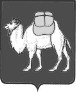 ТЕРРИТОРИАЛЬНАЯ ИЗБИРАТЕЛЬНАЯ КОМИССИЯ  СОСНОВСКОГО РАЙОНАРЕШЕНИЕс. ДолгодеревенскоеВ соответствии со статьями 31-1 - 32 Закона Челябинской области  «О муниципальных выборах в Челябинской области» от 29 июня 2006 года №36-ЗО, территориальная избирательная комиссия Сосновского района РЕШАЕТ:1.Утвердить Порядок проведения жеребьевок по распределению между зарегистрированными кандидатами, политическими партиями, зарегистрировавшими списки кандидатов, эфирного времени на каналах муниципальных организаций, осуществляющих теле- и (или) радиовещание, и печатной площади в муниципальных периодических печатных изданиях, при проведении муниципальных выборов Челябинской области (прилагается).2. Разместить настоящее решение на официальном сайте территориальной избирательной комиссии Сосновского района в информационно-телекоммуникационной сети «Интернет».Порядок проведения жеребьевок по распределению между зарегистрированными кандидатами, политическими партиями, зарегистрировавшими списки кандидатов, эфирного времени на каналах муниципальных организаций, осуществляющих  теле- и (или) радиовещание, и печатной площади в муниципальных периодических печатных изданиях, при проведении муниципальных выборов Челябинской области.Настоящим порядком регулируется проведение жеребьевок по распределению бесплатного и платного эфирного времени на каналах  муниципальных организаций, осуществляющих теле- и (или) радиовещание (далее – муниципальные организации телерадиовещания),печатной площади в муниципальных периодических печатных изданиях между зарегистрированными кандидатами в депутаты представительных органов муниципальных образований, кандидатами на должность глав муниципальных образований в Челябинской области (далее, если не оговорено иное – кандидаты), политическими партиями, зарегистрировавшими списки кандидатов (далее - политические партии), в соответствии со статьями 31-1 – 32 Закона Челябинской области «О муниципальных выборах в Челябинской области» от 29 июня 2006 года № 36-ЗО (далее – закон Челябинской области), Законом Российской Федерации «Об основных гарантиях избирательных прав и права на участие в референдуме граждан Российской Федерации» от 12 июня 2002 года № 67-ФЗ (далее – Федеральный закон).Распределение бесплатного эфирного времени на каналах муниципальных организаций телерадиовещанияНа основании части 2 статьи 32 Закона Челябинской области «О муниципальных выборах в Челябинской области» жеребьевка по распределению бесплатного эфирного времени, предоставляемого для проведения совместных агитационных мероприятий и для размещения агитационных материалов кандидатами, политическими партиями, проводится по завершении регистрации кандидатов, списков кандидатов, но не позднее чем за 30 дней до дня голосования.Согласно пункту 1 статьи 31-1 закона Челябинской области правом на получение бесплатного эфирного времени на каналах муниципальных организаций телерадиовещания на равных условиях обладают соответственно зарегистрированные кандидаты, политические партии, зарегистрировавшие списки кандидатов. Избирательные комиссии муниципальных образований не позднее чем за два дня до проведения жеребьевки по телефону или иным способом информируют кандидатов и политические партии о времени и месте проведения жеребьевки.Избирательная комиссия муниципального образования не позднее чем за день до дня проведения жеребьевки уведомляет муниципальные организации телерадиовещания о количестве кандидатов и политических партий, между которыми должно быть распределено бесплатное эфирное время, имеющихся фактах отказа кандидатов, политических партий от получения эфирного времени в целом или в части, которые предоставляются для проведения совместных агитационных мероприятий либо для размещения предвыборных агитационных материалов.Избирательная комиссия муниципального образования с участием муниципальных организаций телерадиовещания проводит жеребьевку по распределению бесплатного эфирного времени на каналах указанных организаций.Кандидатам и политическим партиям рекомендуется в срок до 18:00 часов дня, предшествующего дню проведения жеребьевки, подать в избирательную комиссию муниципального образования письменные заявки на участие в жеребьевке по распределению бесплатного эфирного времени.Кандидат, политическая партия вправе отказаться от получения эфирного времени полностью либо от той его части, которая предоставляется для проведения совместных агитационных мероприятий, или от части, предоставляемой для размещения предвыборных агитационных материалов, письменно сообщив об этом в избирательную комиссию не позднее чем за день до дня проведения жеребьевки. В случае такого отказа (даже если останется только один участник) эфирное время, отведенное для совместного агитационного мероприятия, не уменьшается. Между тем, отказ влечет соответствующее уменьшение объема бесплатного эфирного времени, предоставляемого организацией телерадиовещания кандидату, политической партии. Бесплатное эфирное время распределяется между всеми кандидатами, политическими партиями, зарегистрировавшими списки кандидатов, за исключением отказавшихся от получения бесплатного эфирного времени. В жеребьевке участвуют представители кандидатов, политических партий, полномочия которых подтверждены соответствующим документом.От имени кандидата, политической партии, выдвинувшей зарегистрированный список кандидатов, в жеребьевке может участвовать  уполномоченный представитель политической партии, доверенное лицо, член соответствующей избирательной комиссии с правом совещательного голоса, а также иное лицо, на основании доверенности, выданной кандидатом, политической партией, ее региональным или местным отделением в соответствии с законодательством Российской Федерации.При проведении жеребьевки имеют право присутствовать:члены соответствующей избирательной комиссии с правом решающего и с правом совещательного голоса;члены  избирательной комиссии Челябинской области;доверенное лицо кандидата, уполномоченный представитель по финансовым вопросам;доверенное лицо политической партии, выдвинувшей зарегистрированный список кандидатов, или ее уполномоченный представитель;представители иных государственных и муниципальных органов;представители средств массовой информации;иностранные (международные) наблюдатели.В жеребьевке по распределению бесплатного эфирного времени на каждом из каналов каждой организации телерадиовещания участвуют сначала зарегистрированные кандидаты, затем – политические партии, выдвинувшие зарегистрированные списки кандидатов.В случае отсутствия представителя политической партии, от которой не поступал письменный отказ от получения бесплатного эфирного времени, в жеребьевке в интересах этой политической партии участвует член избирательной комиссии муниципального образования с правом решающего голоса – руководитель Рабочей группы по информационным спорам и иным вопросам информационного обеспечения выборов либо по его поручению иной член указанной Рабочей группы из числа членов комиссии с правом решающего голоса.Подготовка помещения к жеребьевке возлагается на избирательную комиссию муниципального образования, а подготовка необходимой для проведения жеребьевки документации – на соответствующую организацию телерадиовещания.До начала проведения жеребьевки каждая организация телерадиовещания, участвующая в распределении эфирного времени, представляет на всеобщее обозрение конверты для жеребьевки с отметкой наименования организации телерадиовещания, в которые должны быть вложены листы с информацией о дате и времени выхода в эфир.Жеребьевка между кандидатами, политическими партиями проводится в очередности, соответствующей хронологическому порядку регистрации кандидатов (списков кандидатов).Согласно части 3 статьи 51 Федерального закона общий объем бесплатного эфирного времени, которое каждая из муниципальных организаций телерадиовещания предоставляет на каждом из своих каналов зарегистрированным кандидатам, политическим партиям, зарегистрировавшим списки кандидатов, для проведения предвыборной агитации, должен составлять не менее 30 минут в рабочие дни в пределах агитационного периода, который начинается за 28 дней до дня голосования, и прекращается в ноль часов по местному времени за сутки до дня голосования. Предоставляемое бесплатно эфирное время должно приходиться на определяемый соответствующей организацией телерадиовещания период, когда теле- и радиопередачи собирают наибольшую аудиторию.В соответствии с пунктом 3 статьи 51 Федерального закона организация телерадиовещания вправе сократить вышеуказанный объем эфирного времени, предоставляемого бесплатно, до объема, вычисляемого путем умножения 60 минут на количество зарегистрированных кандидатов, политических партий, зарегистрировавших списки кандидатов. О таком решении организация телерадиовещания уведомляет соответствующую избирательную комиссию муниципального образования.Эфирное время, предоставляемое для проведения предвыборной агитации на бесплатной основе, может быть поделено в зависимости от даты предоставления на два или более этапа, а на каналах организаций телерадиовещания – также, в зависимости от времени предоставления, на утреннее и вечернее (в связи с этим подготавливаются отдельные конверты по этапам предоставления эфирного времени и по утреннему и вечернему эфирному времени). Вместе с тем возможно предоставление указанного эфирного времени только вечером.В соответствии с частью 4 статьи 51 Федерального закона не менее половины общего объема бесплатного эфирного времени предоставляется для проведения дискуссий, «круглых столов», иных совместных агитационных мероприятий. В случае отказа кандидата, политической партии в порядке, установленном частью 5 указанной статьи, от участия в совместных агитационных мероприятиях, объем бесплатного эфирного времени, предоставляемого организацией телерадиовещания для проведения совместных агитационных мероприятий не уменьшается.Данное правило  не применяется при предоставлении эфирного времени избирательным объединениям, если указанного объема эфирного времени недостает для проведения хотя бы одного совместного агитационного мероприятия, в котором на каждое избирательное объединение, зарегистрировавшее список кандидатов, придется пять или более минут, а также при предоставлении эфирного времени кандидатам, зарегистрированным по соответствующему одномандатному (многомандатному) избирательному округу, если указанного объема эфирного времени недостает для проведения хотя бы одного совместного агитационного мероприятия, в котором на каждого кандидата придется пять или более минут. Избирательное объединение, зарегистрировавшее список кандидатов, зарегистрированный кандидат обязаны участвовать в совместных агитационных мероприятиях.Время, отведенное для совместных агитационных мероприятий, распределяется путем жеребьевки таким образом, чтобы каждый из участников совместного агитационного мероприятия получил равный с другими участниками объем времени. Участник жеребьевки выбирает конверт, в котором содержится информация о дате и времени проведения совместного агитационного мероприятия, в котором он вправе участвовать.При предоставлении указанной части бесплатного эфирного времени организация телерадиовещания обязана обеспечить каждому кандидату, каждой политической партии из числа принявших участие в жеребьевке, равные условия доступа к совместным агитационным мероприятиям.Распределение между кандидатами, политическими партиями эфирного времени, предоставляемого для размещения предвыборных агитационных материалов, также осуществляется жеребьевкой. Участвующие в распределении эфирного времени представители кандидатов, политических партий выбирают конверты, в которых содержится информация о дате и времени предоставления соответствующей организацией телерадиовещания каждому субъекту агитационной деятельности бесплатного эфирного времени для размещения предвыборных агитационных материалов. Содержащиеся в конвертах сведения оглашаются и вносятся в протокол о распределении эфирного времени (приложение № 1) представителем организации телерадиовещания.В соответствующие графы протокола вносятся фамилия, имя, отчество лица, участвующего в жеребьевке в интересах кандидата, политической партии, и ставится его подпись.Протокол о распределении эфирного времени подписывают уполномоченный представитель соответствующей организации телерадиовещания и представитель избирательной комиссии муниципального образования.В день проведения жеребьевки по распределению бесплатного эфирного времени, после подписания протокола о распределении эфирного времени участники совместных агитационных мероприятий кандидаты, политические партии могут по взаимному согласию (в том числе по предложению представителей организации телерадиовещания) обменяться датами и временем участия в них. О проведенных между участниками совместных агитационных мероприятий согласованиях составляется протокол, подписываемый представителями кандидатов, политических партий, обменявшихся датами и временем участия в совместных агитационных мероприятиях, представителями соответствующей организации телерадиовещания и представителем избирательной комиссии, присутствующим при обмене (приложение № 2). В дальнейшем обмен датами и временем участия в совместных агитационных мероприятиях в рамках бесплатного эфирного времени не исключается при условии наличия согласия на такой обмен всех участников соответствующих совместных агитационных мероприятий, своевременного опубликования в муниципальных государственных периодических печатных изданиях сведений о датах и времени выхода в эфир совместных агитационных мероприятий с указанием новых составов участников и уведомления избирательной комиссии муниципального образования.Пример расчетабесплатного эфирного времени, предоставляемого кандидатам, политическим партиям, зарегистрировавшим списки кандидатов, для размещения предвыборных агитационных материаловОбщий объем бесплатного эфирного времени, предоставляемого в соответствии с Федеральным законом на канале организации телерадиовещания для целей предвыборной агитации, за вычетом времени, предоставляемого для проведения совместных агитационных мероприятий, распределяется между всеми кандидатами, политическими партиями, зарегистрировавшими списки кандидатов, за исключением отказавшихся от получения бесплатного эфирного времени.Для совместных агитационных мероприятий в соответствии с частью 4 статьи 51 Федерального закона отводится не менее половины выделенного эфирного времени. Объем эфирного времени, предоставляемого для проведения совместных агитационных мероприятий, не уменьшается на доли, полагающиеся отказавшимся кандидатам, политическим партиям и остается прежним. Далее, вторая часть объема эфирного времени, предоставляемая для размещения предвыборных агитационных материалов, делится на число кандидатов, политических партий, выдвинувших зарегистрированные списки. В зависимости от периодов предоставления формируются соответствующие блоки предоставляемого каждому субъекту агитационной деятельности бесплатного эфирного времени.При распределении эфирного времени резервируется время, которое может быть бесплатно предоставлено кандидатам, политическим партиям с учетом возможного вынесения судом решения об отмене решений избирательной комиссии муниципального образования, отказавшей в регистрации кандидата, списка кандидатов, если такие решения были приняты.Распределение платного эфирного времени на каналах муниципальных организаций телерадиовещанияЖеребьевка по распределению платного эфирного времени проводится в том же порядке и на тех же условиях, что и жеребьевка по распределению бесплатного эфирного времени, но со следующими особенностями.Согласно части 6 статьи 51 Федерального закона муниципальные  организации телерадиовещания обязаны резервировать платное эфирное время для проведения предвыборной агитации кандидатами, политическими партиями. Общий объем платного эфирного времени, резервируемого каждой организацией телерадиовещания, не может быть меньше общего объема бесплатного эфирного времени, предоставляемого в соответствии с частью 3 статьи 51 Федерального закона, но не должен превышать его более чем в два раза.Согласно части 6 статьи 51 Федерального закона каждый кандидат, политическая партия вправе за соответствующую плату получить эфирное время из общего объема зарезервированного эфирного времени в пределах доли, полученной путем деления этого объема на общее число кандидатов. политических партий. Вместе с тем в жеребьевке участвуют только те кандидаты, политические партии, уполномоченные представители которых подали заявки на такое участие не позднее дня, предшествующего дню проведения жеребьевки, – между ними может быть распределен общий объем платного эфирного времени, выделенный организацией телерадиовещания.Как следует из части 6 статьи 51 Федерального закона, платное эфирное время для проведения предвыборной агитации предоставляется, в том числе в выходные дни, в течение периода, указанного в части 2 статьи 49 Федерального закона. При этом с целью соблюдения принципа равенства политических партий специально проводится жеребьевка по распределению платного эфирного времени, приходящегося на выходные дни.Жеребьевка по распределению платного эфирного времени проводится соответствующей организацией телерадиовещания или ее представителями самостоятельно, без обязательного участия членов и представителей избирательной комиссии.Протоколы жеребьевки по распределению платного эфирного времени (отдельно по рабочим и по выходным дням) подписывают два или более представителя организации телерадиовещания, а в случае присутствия при проведении жеребьевки представителя избирательной комиссии – также представитель комиссии.Если после распределения платного эфирного времени в соответствии с частью 6 статьи 51 Федерального закона либо в результате отказа кандидата, политической партии от использования предоставленного ей эфирного времени, останется нераспределенное эфирное время, оно может быть предоставлено за плату кандидатам, политическим партиям, подавшим заявку на предоставление такого эфирного времени. Оставшееся эфирное время распределяется между указанными кандидатами, политическими партиями на равных условиях путем проведения жеребьевки.Определенный в результате жеребьевки график распределения платного эфирного времени подлежит обязательному опубликованию. Проведение жеребьевки по распределению печатной площади в муниципальных периодических печатных изданиях     В соответствии с пунктом 2 статьи 33 закона Челябинской области жеребьевка, в результате которой определяется объем печатной площади и дата выпуска на бесплатной и на платной основе агитационных материалов кандидатов, политических партий в периодических печатных изданиях проводится не позднее, чем за 30 дней до дня голосования.Жеребьевка проводится в порядке, установленном для проведения жеребьевки эфирного времени на каналах организаций телерадиовещания.Общий минимальный объем печатной площади, предоставляемый кандидатам, политическим партиям бесплатно должен составлять в соответствии с пунктом 2 статьи 33 закона Челябинской области не менее 10 процентов от общего объема печатной площади в период, указанный в пунктах 2 и 3 статьи 31 закона Челябинской области. Общий объем печатной площади, предоставляемый кандидатам, политическим партиям за плату должен быть равен общему объему печатной площади, предоставляемому бесплатно, или превышать его не более, чем в 2 раза. Расценки, по которым периодическое печатное издание будет предоставлять печатную площадь за плату, должны быть опубликованы в течении 30 дней со дня начала избирательной кампании и этот же срок представлены вместе с уведомлением о готовности предоставить печатную площадь в избирательную комиссию муниципального образования.Приложение № 1к Порядку проведения жеребьевок по распределению между зарегистрированными кандидатами, политическими партиями, зарегистрировавшими списки кандидатов, эфирного времени на каналах муниципальных организаций, осуществляющих  теле- и (или) радиовещание, и печатной площади в муниципальных периодических печатных изданиях, при проведении муниципальных выборов в Челябинской областиПротоколжеребьевки по определению дат и времени выхода в эфир на бесплатной основе совместных агитационных мероприятий и агитационных материалов политических партий, зарегистрировавших списки кандидатов, на каналах муниципальных организации телерадиовещания_________________________________________________________________________________________наименование организации телерадиовещания*Представители организации телерадиовещания**              _____________________________                                     ____________________________                                      Член избирательной комиссии муниципального образования  ___________________________                         ___________________________* Если бесплатное эфирное время предоставляется на нескольких каналах организации телерадиовещания, в протокол включаются сведения отдельно по каждому каналу организации телерадиовещания.** Протокол подписывается не менее чем двумя представителями организации телерадиовещания.Приложение № 2к Порядку проведения жеребьевок по распределению между зарегистрированными кандидатами, политическими партиями, зарегистрировавшими списки кандидатов, эфирного времени на каналах муниципальных организаций, осуществляющих  теле- и (или) радиовещание, и печатной площади в муниципальных периодических печатных изданиях, при проведении муниципальных выборов в Челябинской областиПротоколсогласования дат и времени участия в совместных агитационных мероприятиях политических партий, зарегистрировавших списки кандидатов, на каналах муниципальных организации телерадиовещания______________________________________________________________________________________________________________________наименование организации телерадиовещанияПредставители организации телерадиовещания             _____________________________                                           ________ _____________________                                      Член избирательной комиссии муниципального образования  ____________________________                         ___________________________Приложение № 3к Порядку проведения жеребьевок по распределению между зарегистрированными кандидатами, политическими партиями, зарегистрировавшими списки кандидатов, эфирного времени на каналах муниципальных организаций, осуществляющих  теле- и (или) радиовещание, и печатной площади в муниципальных периодических печатных изданиях, при проведении муниципальных выборов в Челябинской областиПротоколжеребьевки по определению дат и времени выхода в эфир на бесплатной основе совместных агитационных мероприятий и агитационных материалов зарегистрированных кандидатов на каналах муниципальных организации телерадиовещания_________________________________________________________________________________________наименование организации телерадиовещанияПредставители организации телерадиовещания             _____________________________                                           ________ _____________________                                      Член избирательной комиссии муниципального образования  ____________________________                          ___________________________Приложение № 4к Порядку проведения жеребьевок по распределению между зарегистрированными кандидатами, политическими партиями, зарегистрировавшими списки кандидатов, эфирного времени на каналах муниципальных организаций, осуществляющих  теле- и (или) радиовещание, и печатной площади в муниципальных периодических печатных изданиях, при проведении муниципальных выборов в Челябинской областиПротоколсогласования дат и времени участия в совместных агитационных мероприятиях зарегистрированных кандидатов на каналах муниципальных организации телерадиовещания______________________________________________________________________________________________________________________наименование организации телерадиовещанияПредставители организации телерадиовещания             _____________________________                                           ________ _____________________                                      Член избирательной комиссии муниципального образования  ____________________________                          ___________________________Приложение № 5к Порядку проведения жеребьевок по распределению между зарегистрированными кандидатами, политическими партиями, зарегистрировавшими списки кандидатов, эфирного времени на каналах муниципальных организаций, осуществляющих  теле- и (или) радиовещание, и печатной площади в муниципальных периодических печатных изданиях, при проведении муниципальных выборов в Челябинской областиПротоколжеребьевки по определению дат и объема предоставляемой печатной площади на бесплатной основеполитическим партиям, зарегистрировавшим списки кандидатов на муниципальных выборах_________________________________________________________________________________________наименование организации периодического печатного изданияПредставители организации периодического печатного издания  _____________________________                           _____________________________Член избирательной комиссии муниципального образования  ____________________________                          ___________________________Приложение № 6к Порядку проведения жеребьевок по распределению между зарегистрированными кандидатами, политическими партиями, зарегистрировавшими списки кандидатов, эфирного времени на каналах муниципальных организаций, осуществляющих  теле- и (или) радиовещание, и печатной площади в муниципальных периодических печатных изданиях, при проведении муниципальных выборов в Челябинской областиПротоколжеребьевки по определению дат и объема предоставляемой печатной площади на бесплатной основезарегистрированным кандидатам на муниципальных выборах_________________________________________________________________________________________наименование организации периодического печатного изданияПредставители организации периодического печатного издания    _____________________________                        _____________________________Член избирательной комиссии муниципального образования  ____________________________                          ___________________________ 19 июня 2020 года                 № 121/571-3Порядок проведения жеребьевок по распределению между зарегистрированными кандидатами, политическими партиями, зарегистрировавшими списки кандидатов, эфирного времени на каналах муниципальных организаций, осуществляющих теле- и (или) радиовещание, и печатной площади в муниципальных периодических печатных изданиях, при проведении муниципальных выборов Челябинской областиПредседатель комиссии                 Т.Б. КорниенкоСекретарь комиссии                  И.М. ЩастливаяПриложениеУТВЕРЖДЕНрешением территориальной избирательной комиссии Сосновского районаот 19 июня  2020 года №121/571-3№ п/пНаименование политической партииДаты и время выхода в эфир совместных агитационных мероприятийДаты и время выхода в эфир предвыборных агитационных материаловФамилия, инициалы представителя политической партии, участвовавшегов жеребьевке (члена комиссии с правом решающего голоса)Подпись представителя политической партии, участвовавшегов жеребьевке (члена  комиссии с правом решающего голоса),и дата подписания№ п/пНаименование политической партииДаты и время выхода в эфир совместных агитационных мероприятий по результатам жеребьевкДаты и время выхода в эфир совместных агитационных мероприятий по согласованиюФамилия, инициалы представителяполитической партии, предложившей обмен датами и временем участия в совместных агитационных мероприятияхПодпись представителя политической партии, предложившей обмен датами и временем участия в совместных агитационных мероприятияхи дата подписанияФамилия, инициалы представителяполитической партии, давшей согласие на обмен датами и временем участия в совместных агитационных мероприятияхПодпись представителя политической партии, давшей согласие на обмен датами и временем участия в совместных агитационных мероприятиях,и дата подписания№ п/пФамилия. инициалыкандидатаДаты и время выхода в эфир совместных агитационных мероприятийДаты и время выхода в эфир предвыборных агитационных материаловФамилия, инициалы кандидата (представителя), участвовавшегов жеребьевке (члена комиссии с правом решающего голоса)Подпись кандидата (представителя), участвовавшегов жеребьевке (члена  комиссии с правом решающего голоса),и дата подписания№ п/пФамилия,ИнициалыкандидатовДаты и время выхода в эфир совместных агитационных мероприятий по результатам жеребьевкиДаты и время выхода в эфир совместных агитационных мероприятий по согласованиюФамилия, инициалы кандидата (представителя),, предложившего обмен датами и временем участия в совместных агитационных мероприятияхПодпись кандидата (представителя), предложившего обмен датами и временем участия в совместных агитационных мероприятияхи дата подписанияФамилия, инициалы кандидата (представителя), давшего согласие на обмен датами и временем участия в совместных агитационных мероприятияхПодпись кандидата (представителя), давшего согласие на обмен датами и временем участия в совместных агитационных мероприятиях,и дата подписания№ п/пНаименование политической партииДаты предоставления печатной площадиОбъем печатной площадиФамилия, инициалы представителя политической партии, участвовавшегов жеребьевке (члена комиссии с правом решающего голоса)Подпись представителя политической партии, участвовавшегов жеребьевке (члена  комиссии с правом решающего голоса),и дата подписания№ п/пФамилия. инициалы кандидатаДаты предоставления печатной площадиОбъем печатной площадиФамилия, инициалы  кандидата (представителя) участвовавшегов жеребьевке (члена комиссии с правом решающего голоса)Подпись кандидата (представителя) участвовавшегов жеребьевке (члена  комиссии с правом решающего голоса),и дата подписания